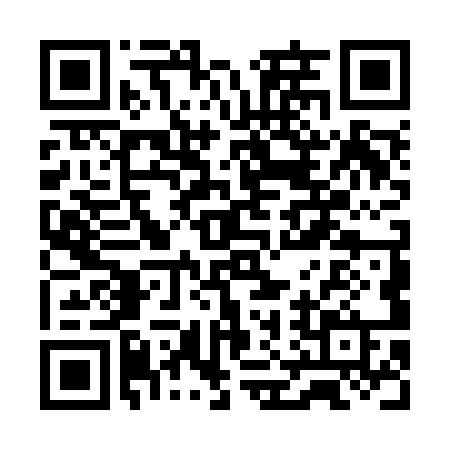 Prayer times for Kimberley Downs, AustraliaWed 1 May 2024 - Fri 31 May 2024High Latitude Method: NonePrayer Calculation Method: Muslim World LeagueAsar Calculation Method: ShafiPrayer times provided by https://www.salahtimes.comDateDayFajrSunriseDhuhrAsrMaghribIsha1Wed4:425:5511:402:575:246:332Thu4:425:5611:402:575:236:333Fri4:425:5611:392:575:236:334Sat4:425:5611:392:565:226:325Sun4:425:5711:392:565:226:326Mon4:435:5711:392:565:216:317Tue4:435:5711:392:565:216:318Wed4:435:5811:392:555:216:319Thu4:435:5811:392:555:206:3110Fri4:435:5811:392:555:206:3011Sat4:445:5811:392:545:196:3012Sun4:445:5911:392:545:196:3013Mon4:445:5911:392:545:196:2914Tue4:445:5911:392:545:186:2915Wed4:456:0011:392:545:186:2916Thu4:456:0011:392:535:186:2917Fri4:456:0011:392:535:176:2918Sat4:456:0111:392:535:176:2819Sun4:456:0111:392:535:176:2820Mon4:466:0111:392:535:176:2821Tue4:466:0211:392:535:166:2822Wed4:466:0211:392:535:166:2823Thu4:476:0311:392:525:166:2824Fri4:476:0311:392:525:166:2825Sat4:476:0311:402:525:166:2826Sun4:476:0411:402:525:166:2827Mon4:486:0411:402:525:166:2828Tue4:486:0411:402:525:156:2829Wed4:486:0511:402:525:156:2830Thu4:486:0511:402:525:156:2831Fri4:496:0511:402:525:156:28